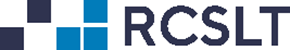 THE ROYAL COLLEGE OF SPEECH AND LANGUAGE THERAPISTSCOMMITTEE MEMBERSHelp shape the future of RCSLT Are you looking for a new challenge? If so, this could be the opportunity for you.RCSLT is on a mission to ensure that the governance of the RCSLT is truly representative of our membership and the communities in which we live and work. About the RCSLTThe Royal College of Speech and Language Therapists (RCSLT) is the professional membership body for Speech and Language Therapists with over 21,000 members. The RCSLT head office is in London with satellite offices in Scotland, Wales and Northern Ireland.Who we are looking for: We are looking to appoint the following committee members:PPPC Committee - Hub Rep for ScotlandNominations Committee – Committee Members (2)The main duty of a committee member is to support the smooth functioning of the Board of Trustees. This involves:Inputting strategically to the work and direction of RCSLT. We welcome a broad spectrum of opinions from members with different backgrounds and experiencesWorking with members of staff on projects as requiredUndergoing training and development as appropriateTo understand more about the roles and responsibilities of trustees and committee members, visit our website.You’ll need to be:A full RCSLT member (this includes Certified, Newly Qualified, Overseas Qualified, Non-Practising, Returners to Practice, Retired, and Student members). Passionate about your profession and keen to create a more diverse and inclusive professional body.Applications are open to all members of all ages who are allies of minoritised groups and champion equality and diversity both personally and professionally.We welcome applications from members from under-represented groups, such as members who are Black, Asian or have a minority ethnic background, LGBTQ+ members, members with a disability or members living with a long-term condition This is not an exhaustive list. Please see a full list of protected characteristics.We are looking for members who share RCSLT values and behaviours.Why you should become a committee memberThis will give you an opportunity:To get directly involved in the work of the RCSLT and support the professionTo ensure the RCSLT represents you and your communityTo grow your professional networks and develop your leadership skillsTo bring your unique experiences and insights to the work of RCSLTTo get involved in areas of work and projects you’ve not been involved in previouslyTo be a champion for your profession who can affect changeSupport and training and buddying will be provided if you are new to boards, committees, or governance processes.Being part of the board or a committee contributes towards your CPD.How to applyApplicants who are interested in joining either our Board or Committee must complete separate applications for each specific role.Please provide a statement (up to 500 words) or a video or audio statement (no longer than 3 ½ minutes) setting out:A little about your work and personal backgroundWhy you are interested in this committee roleWhich role or roles you are interested inHow you meet the role criteriaSome examples of how you have lived the values and behaviours agreed by the RCSLT Board in your work or personal life (including roles in any professional networks)You will need to complete an online application formApplicants are required to complete a diversity survey. Data will be collected anonymously and will inform the charity’s EDI Strategy. The survey can be completed hereWe will hold virtual interviews with a panel consisting of trustees and selection panel members.Find out moreIf you would like an informal discussion about the process and what’s involved, with one of our trustees, please email cosec@rcslt.orgWatch former FRC Committee member Lizzie Nash talk about her experiences of being on the committeeTo understand more about the roles and responsibilities of trustees and committee members, visit our website’s board pagesRead more about the changes we have made to board recruitmentPlease read more about our vision, values and behaviours and the terms of reference for the Board and committees and who’s on the Board on our website
Interviews will take approximately 45 minutes; dates for these are to be confirmed.Closing date for applications is 5pm, Friday 26 July.Please email applications to cosec@rcslt.org